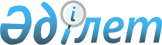 2009 жылғы 24 желтоқсандағы № 143 "2010-2012 жылдарға арналған аудандық бюджет туралы" шешіміне өзгерістер мен толықтырулар енгізу туралы
					
			Күшін жойған
			
			
		
					Ақтөбе облысы Темір аудандық мәслихатының 2010 жылғы 22 қазандағы № 206 шешімі. Ақтөбе облысының Темір аудандық Әділет басқармасында 2010 жылдың 4 қарашада N 3-10-134 тіркелді. Күші жойылды - Ақтөбе облысы Темір аудандық мәслихатының 2011 жылғы 30 наурыздағы № 258 шешімімен      Ескерту. Күші жойылды - Ақтөбе облысы Темір аудандық мәслихатының 2011.03.30 № 258 Шешімімен.      

Қазақстан Республикасының 2001 жылғы 23 қаңтардағы № 148 «Қазақстан Республикасындағы жергілікті мемлекеттік басқару және өзін-өзі басқару туралы» Заңының 6 бабына, Қазақстан Республикасының 2008 жылғы 4 желтоқсандағы № 95 Бюджеттік Кодексінің 9 бабының 2 тармағына, 106 бабының 4 тармағына, 109 бабының 5 тармағына және Қазақстан Республикасы Үкіметінің 2010 жылғы 23 тамыздағы № 827 «Қазақстан Республикасы Үкіметінің 2009 жылғы 22 желтоқсандағы № 2162 қаулысына өзгерістер мен толықтырулар енгізу туралы» қаулысына сәйкес аудандық мәслихат ШЕШІМ ЕТЕДІ:



      1. Нормативтік құқықтық кесімдерді мемлекеттік тіркеу тізілімінде 2010 жылғы 5 ақпанда № 3-10-117 санымен тіркелген, «Темір» газетінің № 7 санында жарияланған, аудандық мәслихаттың 2009 жылғы 24 желтоқсандағы «2010-2012 жылдарға арналған аудандық бюджет туралы» № 143 шешіміне (2010 жылғы 12 ақпандағы № 180 «2009 жылғы 24 желтоқсандағы № 143 «2010-2012 жылдарға арналған аудандық бюджет туралы» шешіміне өзгерістер мен толықтырулар енгізу туралы», 2010 жылғы 20 сәуірдегі № 183 «2009 жылғы 24 желтоқсандағы № 143 «2010-2012 жылдарға арналған аудандық бюджет туралы» шешіміне өзгерістер мен толықтырулар енгізу туралы», 2010 жылғы 21 шілдедегі № 200 «2009 жылғы 24 желтоқсандағы № 143 «2010-2012 жылдарға арналған аудандық бюджет туралы» шешіміне өзгерістер мен толықтырулар енгізу туралы» шешімдерімен енгізілген өзгерістер мен толықтыруларды еске ала отырып) мынадай өзгерістер мен толықтырулар енгізілсін:



      1) 1 тармақта:

      1) тармақшасында:

      Кірістер

      «2 246 250» деген цифрлар «2 242 226» деген цифрлармен ауыстырылсын;

      оның ішінде:

      салық түсімдері бойынша

      «1 687 100» деген цифрлар «1 693 264» деген цифрлармен ауыстырылсын;

      салық емес түсімдері бойынша

      «25 900» деген цифрлар «19 736» деген цифрлармен ауыстырылсын;

      трансферттер түсімдері бойынша

      «530 390» деген цифрлар «526 366» деген цифрлармен ауыстырылсын;

      2) тармақшасында:

      Шығындар «2 454 127,8» деген цифрлар «2 450 103,8» деген цифрлармен ауыстырылсын;



      2) 8 тармақта:

      3 абзацтың бөлігінде:

      «5 768» деген цифрлар «5 612» деген цифрлармен ауыстырылсын;

      4 абзацтың бөлігінде:

      «70» деген цифрлар «0» деген цифрлармен ауыстырылсын;



      3) 11 тармақтағы 1 абзацтың бөлігінде:

      «19 276» деген цифрлар «19 268» деген цифрлармен ауыстырылсын;

      2 абзацтың бөлігінде:

      «8 194» деген цифрлар «8 190» деген цифрлармен ауыстырылсын;

      3 абзацтың бөлігінде:

      «11 082» деген цифрлар «11 078» деген цифрлармен ауыстырылсын;



      4) 13 тармақтағы 2 абзацтың бөлігінде:

      «41 115» деген цифрлар «37 540» деген цифрлармен ауыстырылсын;

      5 абзацтың бөлігінде:

      «2 578» деген цифрлар «2 542» деген цифрлармен ауыстырылсын;



      5) 14 тармақта:

      «90 053» деген цифрлар «89 874» деген цифрлармен ауыстырылсын;

      2 абзацтың бөлігінде:

      «25 618» деген цифрлар «25 556» деген цифрлармен ауыстырылсын;

      3 абзацтың бөлігінде:

      «31 807» деген цифрлар «31 717» деген цифрлармен ауыстырылсын;

      4 абзацтың бөлігінде:

      «9 917» деген цифрлар «9 890» деген цифрлармен ауыстырылсын.



      6) Көрсетілген шешімдегі 1 қосымша осы шешімдегі 1 қосымшаға сәйкес редакцияда жазылсын.



      2. Осы шешім 2010 жылғы 1 қаңтардан бастап қолданысқа енгізіледі.      Аудандық мәслихат                         Аудандық мәслихаттың

      сессиясының төрағасы:                           хатшысы м.а:         Қ.ЕСҚАЛИЕВ                                    М.ҚАБЫЛОВ

Аудандық мәслихаттың

2010 жылғы 22 қазандағы

№ 206 шешіміне № 1 қосымша Темір ауданының 2010 жылға арналған бюджеті
					© 2012. Қазақстан Республикасы Әділет министрлігінің «Қазақстан Республикасының Заңнама және құқықтық ақпарат институты» ШЖҚ РМК
				СанатыСанатыСанатыСанаты2010 ж. Нақтыланған бюджетСыныбыСыныбыСыныбы2010 ж. Нақтыланған бюджетIшкi сыныбыIшкi сыныбы2010 ж. Нақтыланған бюджетАтауы2010 ж. Нақтыланған бюджетТүсімдер2 242 226 
1. Кірістер17158601
Салықтық түсімдер1693264101
Табыс салығы1224691012Жеке табыс салығы122469103
Әлеуметтiк салық1182861031Әлеуметтік салық118286104
Меншiкке салынатын салықтар14397561041Мүлiкке салынатын салықтар14030761043Жер салығы33401044Көлiк құралдарына салынатын салық319401045Бірыңғай жер салығы1400105
Тауарларға, жұмыстарға және қызметтерге салынатын iшкi салықтар101121052Акциздер17301053Табиғи және басқа да ресурстарды пайдаланғаны үшiн түсетiн түсiмдер60501054Кәсiпкерлiк және кәсiби қызметтi жүргiзгенi үшiн алынатын алымдар21825Белгіленген салық150108
5Заңдық мәнді іс-әрекеттерді жасағаны және (немесе) оған уәкілеттігі бар мемлекеттік органдар немесе лауазымды адамдар құжаттар бергені үшін алынатын міндетті төлемдер26411081Мемлекеттік баж26412
Салықтық емес түсiмдер19736201
Мемлекеттік меншіктен түсетін кірістер132002015Мемлекет меншігіндегі мүлікті жалға беруден түсетін кірістер13200204
Мемлекеттік бюджеттен қаржыландырылатын, сондай-ақ Қазақстан Республикасы Ұлттық Банкінің бюджетінен (шығыстар сметасынан) ұсталатын және қаржыландырылатын мемлекеттік мекемелер салатын айыппұлдар, өсімпұлдар, санкциялар, өндіріп алулар64502041Мұнай секторы ұйымдарынан түсетін түсімдерді қоспағанда, мемлекеттік бюджеттен қаржыландырылатын, сондай-ақ Қазақстан Республикасы Ұлттық Банкінің бюджетінен (шығыстар сметасынан) ұсталатын және қаржыландырылатын мемлекеттік мекемелер салатын айыппұлдар, 6450206
Басқа да салықтық емес түсiмдер862061Басқа да салықтық емес түсiмдер863
Негізгі капиталды сатудан түсетін түсімдер2860303
Жердi және материалдық емес активтердi сату28603031Жерді сату28604
Трансферттердің түсімдері526366402
Мемлекеттiк басқарудың жоғары тұрған органдарынан түсетiн трансферттер5263664022Облыстық бюджеттен түсетiн трансферттер526366функционалдық тобыфункционалдық тобыфункционалдық тобыфункционалдық тобыфункционалдық тобы2010 жылға нақтыланған бюджеткіші функционалкіші функционалкіші функционалкіші функционал2010 жылға нақтыланған бюджетбағдарлама әкімшісібағдарлама әкімшісібағдарлама әкімшісі2010 жылға нақтыланған бюджетбағдарламабағдарлама2010 жылға нақтыланған бюджетШЫҒЫСТАР АТАУЫ2010 жылға нақтыланған бюджетII. ШЫҒЫНДАР2450103,8 
01.Жалпы сипаттағы мемлекеттiк қызметтер 184896,21Мемлекеттiк басқарудың жалпы функцияларын орындайтын өкiлдi, атқарушы және басқа органдар158729,2112Аудан мәслихатының аппараты16614001Аудан мәслихатының қызметін қамтамасыз ету16414002Ақпараттық жүйелер құру003Мемлекеттік органдардың ғимараттарын, үй-жайлары және құрылыстарын күрделі жөндеу004Мемлекеттік органдарды материалдық-техникалық жарақтандыру200122Аудан әкімінің аппараты34933001Аудан әкімінің қызметін қамтамасыз ету34933002Ақпараттық жүйелер құру003Мемлекеттік органдардың ғимараттарын, үй-жайлары және құрылыстарын күрделі жөндеу004Мемлекеттік органдарды материалдық-техникалық жарақтандыру008Мемлекеттік қызметкерлерді компьютерлік сауаттылыққа оқыту123Қаладағы аудан, аудандық маңызы бар қала, кент, ауыл (село), ауылдық (селолық) округ әкімінің аппараты107182,2001Қаладағы ауданның, аудандық маңызы бар қаланың, кенттің, ауылдың (селоның), ауылдық (селолық) округтің әкімі аппаратының қызметін қамтамасыз ету105140022Мемлекеттік органдардың ғимараттарын, үй-жайлары және құрылыстарын күрделі жөндеу023Мемлекеттік органдарды материалдық-техникалық жарақтандыру2042,22Қаржылық қызмет15505452Ауданның қаржы бөлімі15505001Жергілікті бюджетті атқару және коммуналдық меншікті басқару саласында мемлекеттік саясатты іске асыру бойынша қызметтер14713002Ақпараттық жүйелер құру003Салық салу мақсатында мүлікті бағалауды жүргізу300004Біржолғы талондарды беру жұмыстарын ұйымдастыру және біржолғы талондарды өткізуден түсетін сомаларды толық жиналуын қамтамасыз ету010Коммуналдық меншікті жекешелендіруді ұйымдастыру011Коммуналдық меншікке түскен мүлікті есепке алу, сақтау, бағалау және сату018Мемлекеттік органдардың ғимараттарын, үй-жайлары және құрылыстарын күрделі жөндеу019Мемлекеттік органдарды материалдық-техникалық жарақтандыру4925Жоспарлау және статистикалық қызмет10662453Ауданның экономика және бюджеттік жоспарлау бөлімі10662001Ауданның экономикалық саясатын, мемлекеттік жоспарлау мен басқару жүйесін қалыптастыру және дамыту саласында мемлекеттік саясатты іске асыру жөніндегі қызметтер10662002Ақпараттық жүйелер құру004Мемлекеттік органдардың ғимараттарын, үй-жайлары және құрылыстарын күрделі жөндеу005Мемлекеттік органдарды материалдық-техникалық жарақтандыру02.Қорғаныс31501Әскери мұқтаждар2000122Аудан әкімінің аппараты2000005Жалпыға бірдей әскери міндетті атқару шеңберіндегі іс-шаралар20002Төтенше жағдайлар жөніндегі жұмыстарды ұйымдастыру1150122Аудан әкімінің аппараты1150006Аудан ауқымдағы төтенше жағдайлардың алдын алу және оларды жою210007Аудан ауқымдағы дала өрттерінің, сондай-ақ мемлекеттік өртке қарсы қызмет органдарды құрылмаған елді мекендерде өрттердің алдын алу және оларды сөндіру жөніндегі іс-шаралар940458Ауданның тұрғын-үй коммуналдық шаруашылығы жолаушылар көлігі және автомобиль жолдары бөлімі0021Елді мекендерде жол жүрісі қауіпсіздігін қамтамасыз ету04.Бiлiм беру1582944,51Мектепке дейінгі тәрбие және оқыту122585123Қаладағы аудан, аудандық маңызы бар қала, кент, ауыл (село), ауылдық (селолық) округ әкімінің аппараты0004Мектепке дейінгі тәрбие ұйымдарын қолдау464Ауданның білім беру бөлімі122585009Мектеп жасына дейінгі балаларды тәрбиелеу ұйымдарының қызметін қамтамасыз ету1225852Бастауыш, негізгі орта және жалпы орта білім беру1376759464Ауданның білім беру бөлімі1376759003Жалпы білім беру1326669006Балалар мен жасөспірімдер үшін қосымша білім беру50090010Республикалық бюджеттен берілетін нысаналы трансферттердің есебінен білім берудің мемлекеттік жүйесіне оқытудың жаңа технологияларын енгізу9Бiлiм беру саласындағы өзге де қызметтер83600,5464Ауданның білім беру бөлімі36816001Білім беру бөлімінің қызметін қамтамасыз ету14533002Ақпараттық жүйелер құру004Ауданның мемлекеттік білім беру мекемелеріне білім беру жүйесін ақпараттандыру005Ауданның мемлекеттік білім беру мекемелер үшін оқулықтар мен оқу әдістемелік кешендерді сатып алу және жеткізу9205007Аудан ауқымындағы мектеп олимпиадаларын және мектептен тыс іс-шараларды өткізу12578011Өңірлік жұмыспен қамту және кадрларды қайта даярлау стратегиясын іске асыру шеңберінде білім беру объектілерін күрделі, ағымды жөндеу012Мемлекеттік органдардың ғимараттарын, үй-жайлары және құрылыстарын күрделі жөндеу013Мемлекеттік органдарды материалдық-техникалық жарақтандыру500466Аудандық сәулет, қала құрылысы және құрылыс бөлімі46784,5037Білім беру объектілерін дамыту46784,506.Әлеуметтiк көмек және әлеуметтiк қамсыздандыру161838,82Әлеуметтiк көмек143593,8123Қаладағы аудан, аудандық маңызы бар қала, кент, ауыл (село), ауылдық (селолық) округ әкімінің аппараты5413003Әлеуметтік көмекті қажет ететін үйді әлеуметтік көмек көрсету5413451Ауданның жұмыспен қамту және әлеуметтік бағдарламалар бөлімі138180,8002Еңбекпен қамту бағдарламасы42945004Ауылдық жерлерде тұратын денсаулық сақтау, білім беру, әлеуметтік қамтамасыз ету, мәдениет және спорт мамандарына отын сатып алуға ҚР заңнамасына сәйкес әлеуметтік көмек көрсету9417,8005Мемлекеттік атаулы әлеуметтік көмек 3105006Тұрғын үй көмегі450007Жергілікті өкілетті органдардың шешімі бойынша мұқтаж азаматтардың жекелеген топтарына әлеуметтік көмек39804010Үйден тәрбиеленіп оқытылатын мүгедек балаларды материалдық қамтамасыз ету01618 жасқа дейінгі балаларға мемлекеттік жәрдемақылар32061017Мүгедектерді оқыту жеке бағдарламасына сәйкес мұқтаж мүгедектерді міндетті гигиеналық құралдармен қамтамасыз етуге, және ымдау тілі мамандарының, жеке көмекшілердің қызмет көрсету1144019Ұлы Отан соғысындағы Жеңістің 65 жылдығына орай Ұлы Отан соғысының қатысушылары мен мүгедектеріне Тәуелсіз мемлекеттер Достастығы елдері бойынша, Қазақстан Республикасының аумағы бойынша жол жүруін, сондай-ақ оларға және олармен бірге жүретін адамдарға Мәскеу, Астана қалаларында мерекелік іс-шараларға қатысуы үшін тамақтануына, тұруына, жол жүруіне арналған шығыстарын төлеуді қамтамасыз ету0020Ұлы Отан соғысындағы Жеңістің 65 жылдығына орай Ұлы Отан соғысының қатысушылары мен мүгедектеріне, сондай-ақ оларға теңестірілген, оның ішінде майдандағы армия құрамына кірмеген, 1941 жылғы 22 маусымнан бастап 1945 жылғы 3 қыркүйек аралығындағы кезеңде әскери бөлімшелерде, мекемелерде, әскери-оқу орындарында әскери қызметтен өткен, запасқа босатылған (отставка), "1941-1945 жж. Ұлы Отан соғысында Германияны жеңгені үшін" медалімен немесе "Жапонияны жеңгені үшін" медалімен марапатталған әскери қызметшілерге, Ұлы Отан соғысы жылдарында тылда кемінде алты ай жұмыс істеген (қызметте болған) адамдарға біржолғы материалдық көмек төлеу92549Әлеуметтiк көмек және әлеуметтiк қамтамасыз ету салаларындағы өзге де қызметтер18245451Ауданның жұмыспен қамту және әлеуметтік бағдарламалар бөлімі18245001Жұмыспен қамту және әлеуметтік бағдарламалар бөлімінің қызметін қамтамасыз ету16126011Жәрдемақыларды және басқа да әлеуметтік төлемдерді есептеу, төлеу мен жеткізу бойынша қызметтерге ақы төлеу495012Ақпараттық жүйелер құру1344021Мемлекеттік органдардың ғимараттарын, үй-жайлары және құрылыстарын күрделі жөндеу022Мемлекеттік органдарды материалдық-техникалық жарақтандыру28007.Тұрғын үй-коммуналдық шаруашылық213600,81Тұрғын үй шаруашылығы60593,6123Қаладағы аудан, аудандық маңызы бар қала, кент, ауыл (село), ауылдық (селолық) округ әкімінің аппараты0007Ауылдың маңызы бар қалалық, кенттік, селолық, ауылдық мемлекеттік тұрғын-үй қорының сақталуын қамтамасыз ету458Ауданның тұрғын-үй коммуналдық шаруашылығы жолаушылар көлігі және автомобиль жолдары бөлімі9600004Азаматтардың жекелеген санаттарын тұрғын үймен қамтамасыз ету9600466Аудандық сәулет, қала құрылысы және құрылыс бөлімі50993,6003Мемлекеттік коммуналдық тұрғын үй қорының тұрғын үй құрылысы және сатып алу19781004Инженерлік коммуникациялық инфрақұрылымдарды дамыту және жайластыру және (немесе) сатып алу31212,6019Тұрғын үй салу 020Тұрғын үй сатып алу 2Коммуналдық шаруашылық122713123Қаладағы аудан, аудандық маңызы бар қала, кент, ауыл (село), ауылдық (селолық) округ әкімінің аппараты0014Елді мекендерді сумен жабдықтауды ұйымдастыру458Аудандық тұрғын үй коммуналдық шаруашылығы, жолаушылар көлігі және автомобиль жолдары бөлімі122666011Шағын қалаларды жылумен жабдықтауды үздіксіз қамтамасыз ету7000012Сумен жабдықтау және су бөлу жүйесінің қызмет етуі030Өңірлік жұмыспен қамту және кадрларды даярлау стратегиясын іске асыру шеңберінде инженерлік коммуникациялық инфрақұрылымды жөндеу және елді мекендерді көркейту74059032Өңірлік жұмыспен қамту және кадрларды даярлау стратегиясын іске асыру шеңберінде инженерлік коммуникациялық инфрақұрылымды дамыту және елді мекендерді көркейту41607466Аудандық сәулет, қала құрылысы және құрылыс бөлімі47005Коммуналдық шаруашылығын дамыту006Сумен жабдықтау жүйесін дамыту473Елді-мекендерді көркейту30294,2123Қаладағы аудан, аудандық маңызы бар қала, кент, ауыл (село), ауылдық (селолық) округ әкімінің аппараты29846,2008Елді мекендерде көшелерді жарықтандыру13638,5009Елді мекендердің санитариясын қамтамасыз ету3258010Жерлеу орындарын күтіп ұстау және туысы жоқ адамдарды жерлеу011Елді мекендерді абаттандыру мен көгалдандыру12949,7458Ауданның тұрғын үй коммуналдық шаруашылығы, жолаушылар көлігі және автомобиль жолдары бөлімі448015Елді мекендерде көшелерді жарықтандыру448016Елді мекендердің санитариясын қамтамасыз ету017Жерлеу орындарын күтіп ұстау және туысы жоқ адамдарды жерлеу018Елді мекендерді абаттандыру мен көгалдандыру08.Мәдениет, спорт, туризм және ақпараттық кеңiстiк192823,21Мәдениет саласындағы қызмет93557,1123Қаладағы аудан, аудандық маңызы бар қала, кент, ауыл (село), ауылдық (селолық) округ әкімінің аппараты0006Жергілікті деңгейде мәдени-демалыс жұмыстарын қолдау455Ауданның мәдениет және тілдерді дамыту бөлімі61877,6003Мәдени-демалыс жұмысын қолдау61877,6466Аудандық сәулет, қала құрылысы және құрылыс бөлімі31679,5011Мәдениет объектілерін дамыту31679,52Спорт22389,1465Аудандық дене шынықтыру және спорт бөлімі3105005Ұлттық және бұқаралық спорт түрлерін дамыту006Аудандық деңгейде спорттық жарыстар өткiзу1550007Әртүрлi спорт түрлерi бойынша аудан құрама командаларының мүшелерiн дайындау және олардың облыстық спорт жарыстарына қатысуы1555466Аудандық сәулет, қала құрылысы және құрылыс бөлімі19284,1008Спорт объектілерін дамыту19284,13Ақпараттық кеңiстiк40333455Ауданның мәдениет және тілдерді дамыту бөлімі27431006Аудандық (қалалық) кiтапханалардың жұмыс iстеуi26906007Мемлекеттік тілді және Қазақстан халықтарының басқа да тілдерін дамыту525456Ауданның ішкі саясат бөлімі12902002Газеттер мен журналдар арқылы мемлекеттiк ақпараттық саясат жүргізу жөніндегі қызмет11802005Телерадио хабарларын тарату арқылы мемлекеттік ақпараттық саясатты жүргізу жөніндегі қызмет11009Мәдениет, спорт, туризм және ақпараттық кеңiстiктi ұйымдастыру жөнiндегi өзге де қызметтер36544455Ауданның (облыстық маңызы бар қаланың) мәдениет және тілдерді дамыту бөлімі24309001Мәдениет және спорт бөлімінің қызметін қамтамасыз ету4888002Ақпараттық жүйелер құру004Өңірлік жұмыспен қамту және кадрларды даярлау стратегиясын іске асыру шеңберінде мәдениет объектілерін күрделі, ағымдағы жөндеу19321010Мемлекеттік органдардың ғимараттарын, үй-жайлары және құрылыстарын күрделі жөндеу011Мемлекеттік органдарды материалдық-техникалық жарақтандыру100456Ауданның (облыстық маңызы бар қаланың) ішкі саясат бөлімі7665001Ішкі саясат бөлімінің қызметін қамтамасыз ету 6165003Жастар саясаты саласындағы өңірлік бағдарламаларды iске асыру900004Ақпараттық жүйелер құру006Мемлекеттік органдардың ғимараттарын, үй-жайлары және құрылыстарын күрделі жөндеу007Мемлекеттік органдарды материалдық-техникалық жарақтандыру600465Ауданның денешынықтыру және спорт бөлімі4570001Денешынықтыру және спорт бөлімінің қызметін қамтамасыз ету4420002Ақпараттық жүйелер құру004Мемлекеттік органдардың ғимараттарын, үй-жайлары және құрылыстарын күрделі жөндеу008Мемлекеттік органдарды материалдық-техникалық жарақтандыру150466Аудандық сәулет, қала құрылысы және құрылыс бөлімі0009Жылу энергетикалық жүйені дамыту10Ауыл, су, орман, балық шаруашылығы, ерекше қорғалатын табиғи аумақтар59960,71Ауыл шаруашылығы25466,7453Аудандық экономика және бюджеттік жоспарлау бөлімі4031006Ауылдық елді мекендердің әлеуметтік саласының мамандарын әлеуметтік қолдау шараларын іске асыру үшін бюджеттік кредиттер099Республикалық бюджеттен берілетін нысаналы трансферттер есебінен ауылдық елді мекендер саласының мамандарын әлеуметтік қолдау шараларын іске асыру4031462Ауданның (облыстық маңызы бар қаланың) ауыл шаруашылық бөлімі9059,2001Ауыл шаруашылығы бөлімінің қызметін қамтамасыз ету8694,2002Ақпараттық жүйелер құру006Мемлекеттік органдардың ғимараттарын, үй-жайлары және құрылыстарын күрделі жөндеу007Мемлекеттік органдарды материалдық-техникалық жарақтандыру365473Ауданның (облыстық маңызы бар қаланың) ветеринария бөлімі6719,8001Ветеринария бөлімінің қызметін қамтамасыз ету4354002Ақпараттық жүйелер құру003Мемлекеттік органдардың ғимараттарын, үй-жайлары және құрылыстарын күрделі жөндеу004Мемлекеттік органдарды материалдық-техникалық жарақтандыру463,8005Мал көмінділерінің (биотермиялық щұңқырлардың) жұмыс істеуін қамтамасыз ету965006Ауру жануарларды санитарлық союды ұйымдастыру007Қаңғыбас иттер мен мысықтарды аулауды және жоюды ұйымдастыру937466Аудандық сәулет, қала құрылысы және құрылыс бөлімі5656,7010Ауылшаруашылығы объектілерін дамыту5656,76Жер қатынастары7891463Ауданның (облыстық маңызы бар қаланың) жер қатынастары бөлімі7891001Жер қатынастары бөлімінің қызметін қамтамасыз ету6391002Ауыл шаруашылығы алқаптарын бір түрден екіншісіне ауыстыру жөніндегі жұмыстар400003Елді мекендерді жер-шаруашылық орналастыру400004Жерді аймақтарға бөлу жөніндегі жұмыстарды ұйымдастыру005Ақпараттық жүйелер құру006Аудандық маңызы бар қалалардың, кенттердің, ауылдардың, ауылдық округтердің шекарасын белгілеу кезінде жүргізілетін жерге орналастыру400007Мемлекеттік органдардың ғимараттарын, үй-жайлары және құрылыстарын күрделі жөндеу008Мемлекеттік органдарды материалдық-техникалық жарақтандыру3009Ауыл, су, орман, балық шаруашылығы және қоршаған ортаны қорғау мен жер қатынастары саласындағы өзге де қызметтер26603473Ауданның (облыстық маңызы бар қаланың) ветеринария бөлімі26603011Эпизоотияға қарсы іс-шаралар жүргізу2660311Өнеркәсіп, сәулет, қала құрылысы және құрылыс қызметі85392Сәулет, қала құрылысы және құрылыс қызметі8539466Аудандық сәулет, қала құрылысы және құрылыс бөлімі8539001Құрылыс, облыс қалаларының, аудандарының және елді мекендерінің сәулеттік бейнесін жақсарту саласындағы мемлекеттік саясатты іске асыру және ауданның аумағын оңтайлы және тиімді қала құрылыстық игеруді қамтамасыз ету жөніндегі қызметтер8539002Ақпараттық жүйелер құру013Аудан аумағында қала құрылысын дамытудың кешенді схемаларын, аудандық (облыстық) маңызы бар қалалардың кенттердің және өзге де ауылдық елді мекендердің бас жоспарларын әзірлеу015Мемлекеттік органдардың ғимараттарын, үй-жайлары және құрылыстарын күрделі жөндеу016Мемлекеттік органдарды материалдық-техникалық жарақтандыру12Көлiк және коммуникация11050,41Автомобиль көлiгi11050,4123Қаладағы аудан, аудандық маңызы бар қала, кент, ауыл (село), ауылдық (селолық) округ әкімінің аппараты0012Аудандық маңызы бар қалаларда, кенттерде, ауылдарда, ауылдық селолық округтерде автомобиль жолдарын инфрақұрылымын дамыту013Аудандық маңызы бар қалаларда, кенттерде, ауылдарда, ауылдық селолық округтерде автомобиль жолдарының жұмыс істеуін қамтамасыз ету458Ауданның тұрғын-үй коммуналдық шаруашылығы, жолаушылар көлігі және автомобиль жолдары бөлімі11050,4022Көлік инфрақұрылымын дамыту023Автомобиль жолдарының жұмыс істеуін қамтамасыз ету11050,413Басқалар286913Кәсiпкерлiк қызметтi қолдау және бәсекелестікті қорғау6889469Ауданның (облыстық маңызы бар қаланың) кәсіпкерлік бөлімі6889001Кәсіпкерлік бөлімі қызметін қамтамасыз ету5289002Ақпараттық жүйелер құру003Кәсіпкерлік қызметті қолдау1400004Мемлекеттік органдардың ғимараттарын, үй-жайлары және құрылыстарын күрделі жөндеу005Мемлекеттік органдарды материалдық-техникалық жарақтандыру2009Басқалар21802458Ауданның тұрғын-үй коммуналдық шаруашылығы, жолаушылар көлігі және автомобиль жолдары бөлімі5524001Тұрғын үй коммуналдық шаруашылығы, жолаушылар көлігі және автомобиль жолдары бөлімінің қызметін қамтамасыз ету5524013Мемлекеттік органдардың ғимараттарын, үй-жайлары және құрылыстарын күрделі жөндеу014Мемлекеттік органдарды материалдық-техникалық жарақтандыру020Ақпараттық жүйелер құру452Аудандық қаржы бөлімі16278012Ауданның жергілікті атқарушы органының резерві014Заңды тұлғалардың жарғылық капиталын қалыптастыру немесе ұлғайту16278453Аудандық экономика және бюджеттік жоспарлау бөлімі0003Жергілікті бюджеттік инвестициялық жобалардың және концессиялық жобалардың техникалық-экономикалық негіздемелерін әзірлеу және оған сараптама жүргізу007Жаңа бастамаларға арналған шығыстар15Трансферттер2609,21Трансферттер2609,2452Ауданның қаржы бөлімі2609,2006Нысаналы пайдаланылмаған трансферттерді қайтару2609,2007Бюджеттік алулар016Нысаналы мақсатқа сай пайдаланылмаған нысаналы трансферттерді қайтару020Бюджет саласындағы еңбекақы төлеу қорының өзгеруіне байланысты жоғары тұрған бюджеттерге берілетін ағымдағы нысаналы трансферттер024Мемлекеттік органдардың функцияларын мемлекеттік басқарудың төмен тұрған деңгейлерінен жоғары деңгейлерге беруге байланысты жоғары тұрған бюджеттерге берілетін ағымдағы нысаналы трансферттерІІІ.Таза бюджеттік кредит беру27275Бюджеттік кредиттер2797810Ауыл, су, орман, балық шаруашылығы, ерекше қорғалатын табиғи аумақтар279781Ауыл шаруашылығы27978453Аудандық экономика және бюджеттік жоспарлау бөлімі27978006Ауылдық елді мекендердің әлеуметтік саласының мамандарын әлеуметтік қолдау шараларын іске асыру үшін бюджеттік кредиттер 27978санатысанатысанатысанатысанатысыныбысыныбысыныбысыныбыішкі сыныбыішкі сыныбыішкі сыныбыАТАУЫ5
Бюджеттік кредиттерді өтеу703,001Бюджеттік кредиттерді өтеу703,01Мемлекеттік бюджеттен берілген бюджеттік кредиттерді өтеу703,0функционалдық тобыфункционалдық тобыфункционалдық тобыфункционалдық тобыфункционалдық тобыкіші функционалкіші функционалкіші функционалкіші функционаләкімшісіәкімшісіәкімшісібағдарламабағдарламаАТАУЫIV. Қаржы активтерімен жасалатын операциялар бойынша сальдоV.Бюджет тапшылығы-235152,8 
VІ.Бюджет тапшылығын қаржыландыру235152,8санатысанатысанатысанатысанатыСомасы

(мың теңге)сыныбысыныбысыныбысыныбыСомасы

(мың теңге)ішкі сыныбыішкі сыныбыішкі сыныбыСомасы

(мың теңге)Сомасы

(мың теңге)АТАУЫҚарыздар түсімі2797801Мемлекеттік ішкі қарыздар27 9782Қарыз алу келісім-шарттары27 97816Қарыздарды өтеу703,01Қарыздарды өтеу703,0452Ауданның қаржы бөлімі703,0008Жергілікті атқарушы органның жоғары тұрған бюджет алдындағы борышын өтеу703,0санатысанатысанатысанатысанатысыныбысыныбысыныбысыныбыішкі сыныбыішкі сыныбыішкі сыныбыАТАУЫ8Бюджет қаражаттарының пайдаланылатын қалдықтары 207877,801Бюджет қаражаты қалдықтары207877,80303Бюджет қаражатының бос қалдықтары207877,8